湖南省人力资源和社会保障厅收文稿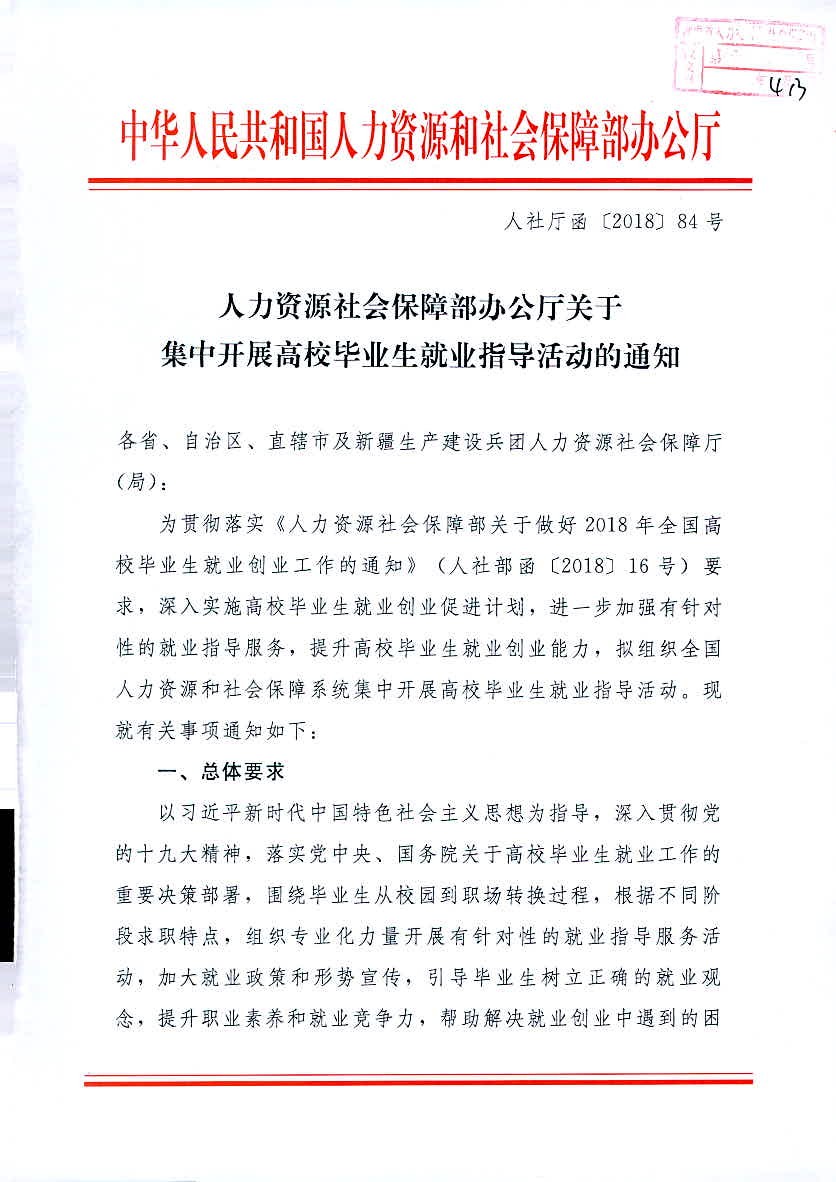 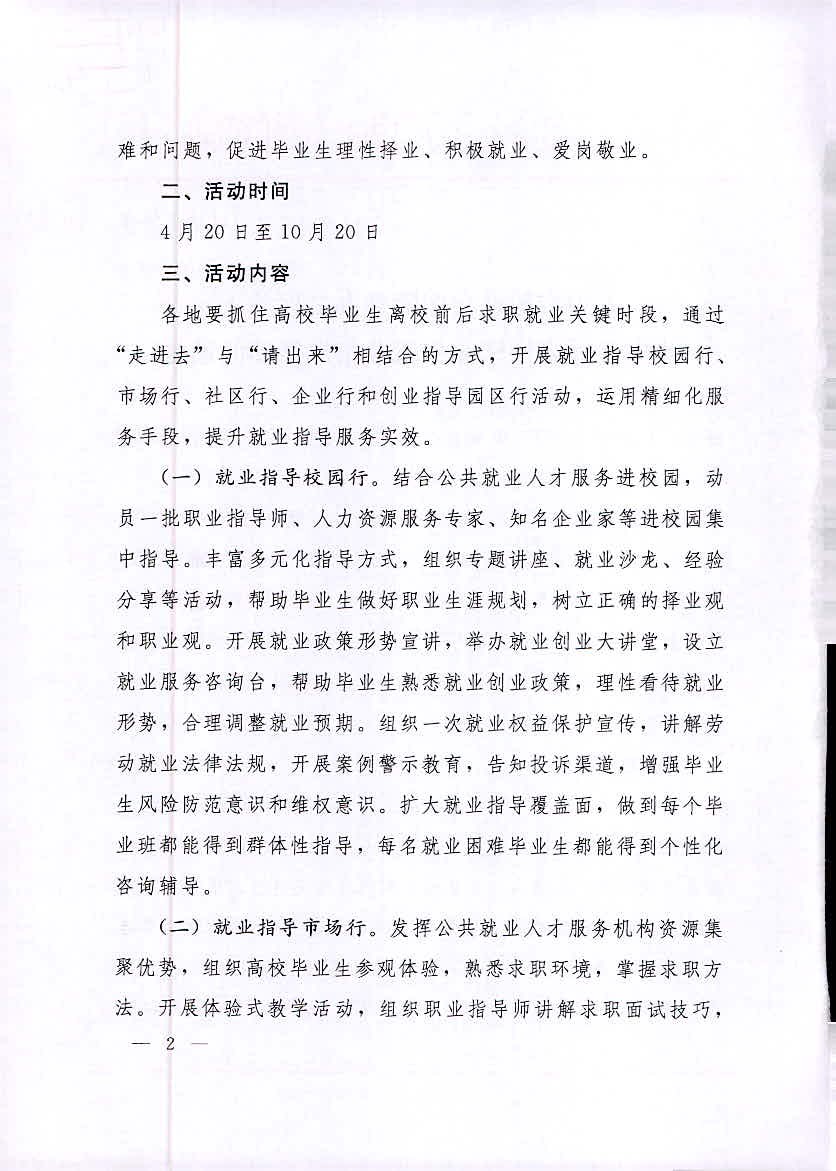 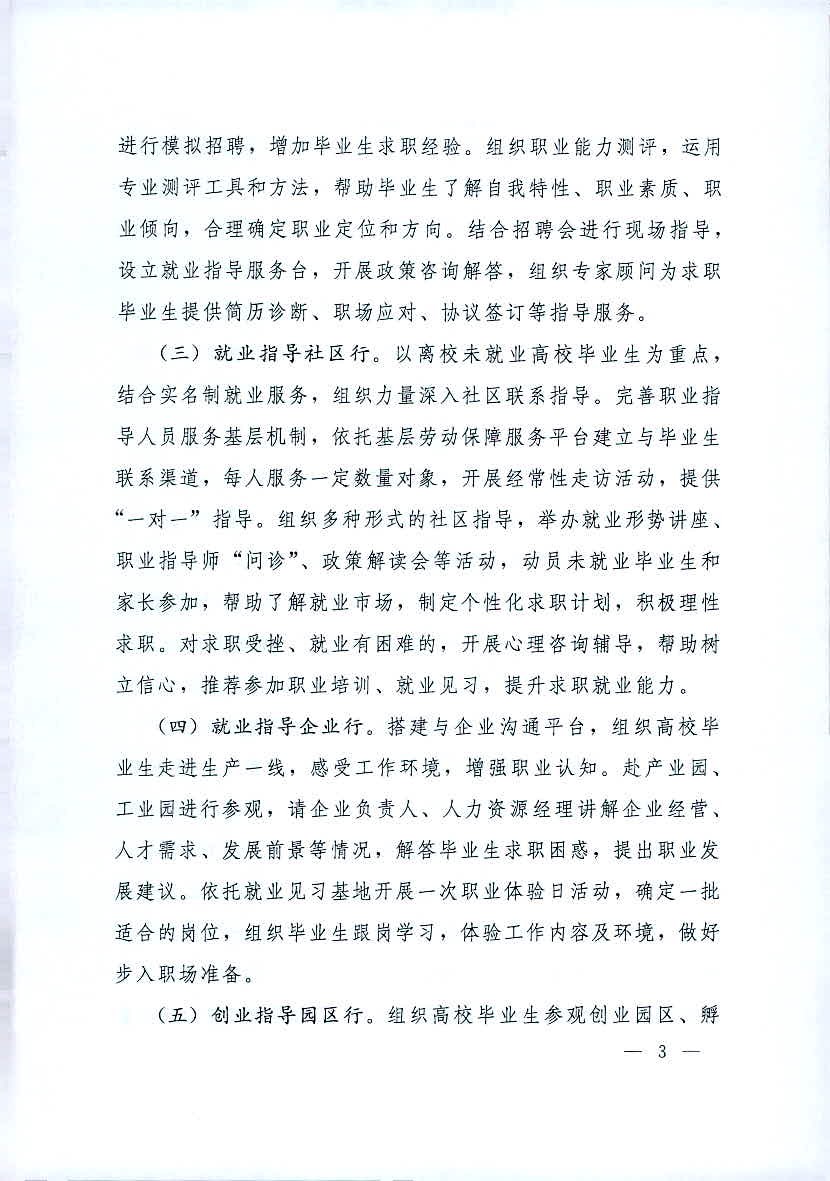 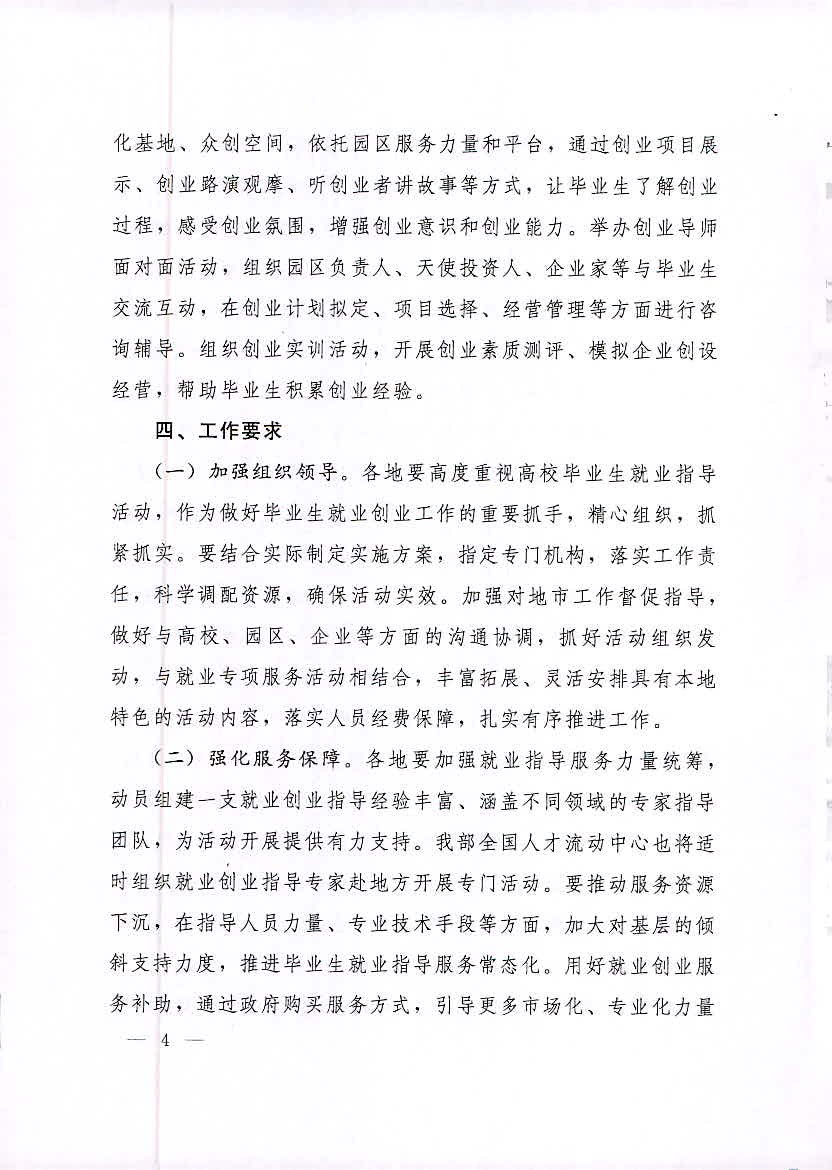 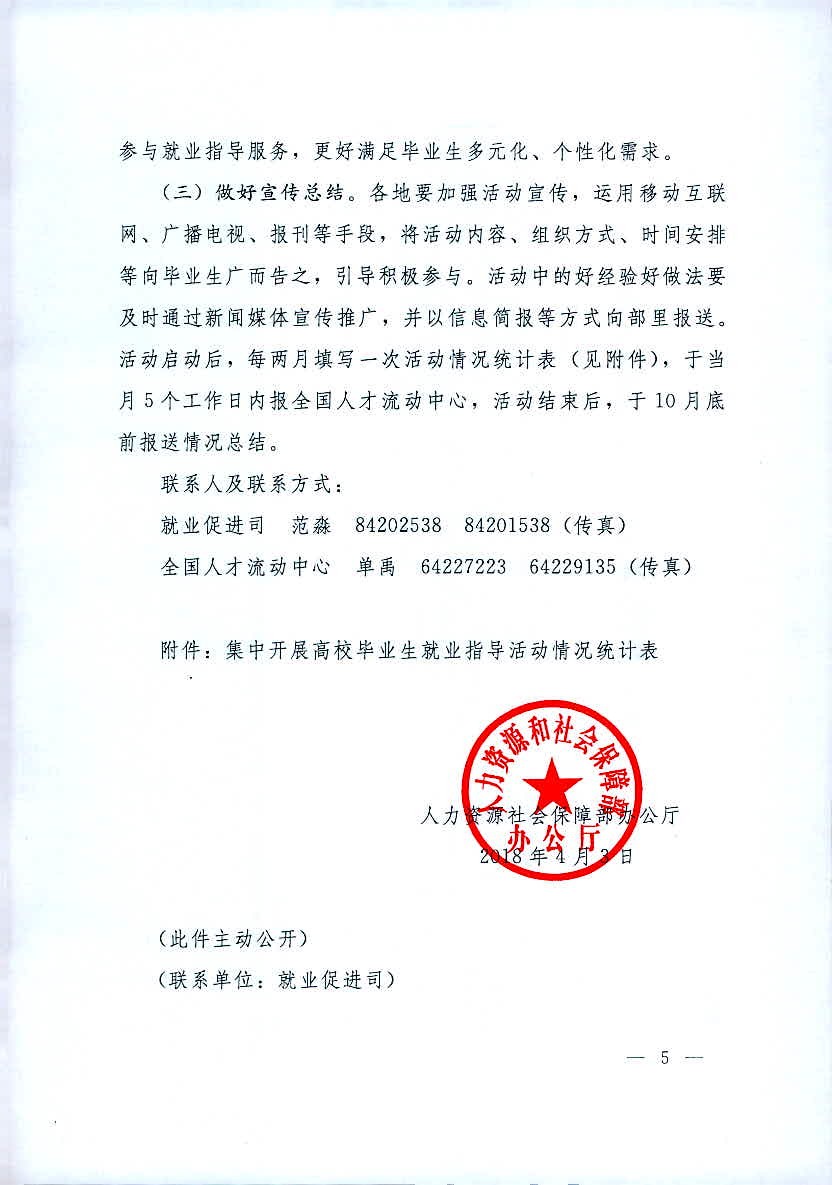 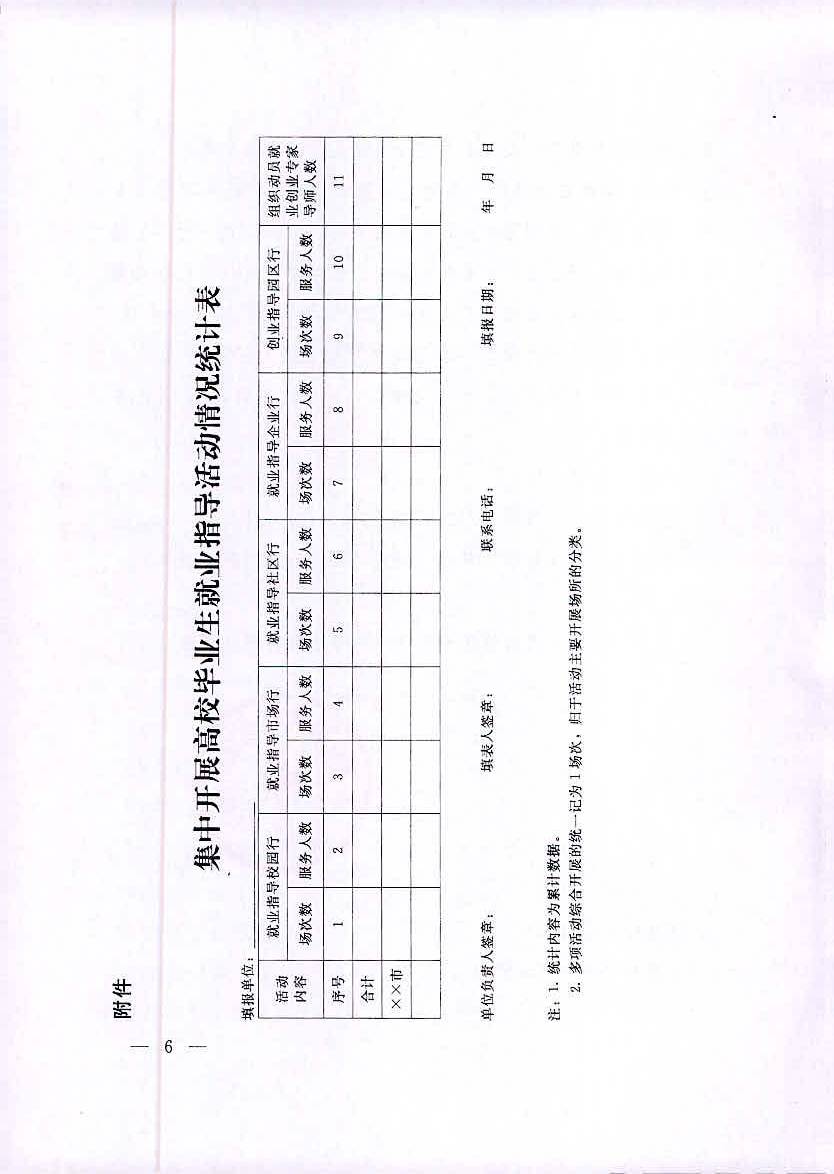 来文单位人社部办公厅收文日期文件标题人力资源社会保障部办公厅关于集中开展高校毕业生就业指导活动的通知人力资源社会保障部办公厅关于集中开展高校毕业生就业指导活动的通知人力资源社会保障部办公厅关于集中开展高校毕业生就业指导活动的通知拟办意见领导阅示编号来文文号人社厅函〔2018〕84号人社厅函〔2018〕84号人社厅函〔2018〕84号